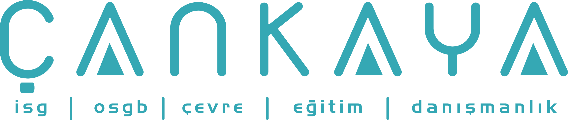 İŞBAŞI İSG KONUŞMALARI(TOOLBOX TALKS) No:  20                  			        Sayfa No: 1/1                                                                                                   SIFIR KAZA FELSEFESİ• SIFIR KAZA, kimse kazaya uğramadan işi bitirmek demektir.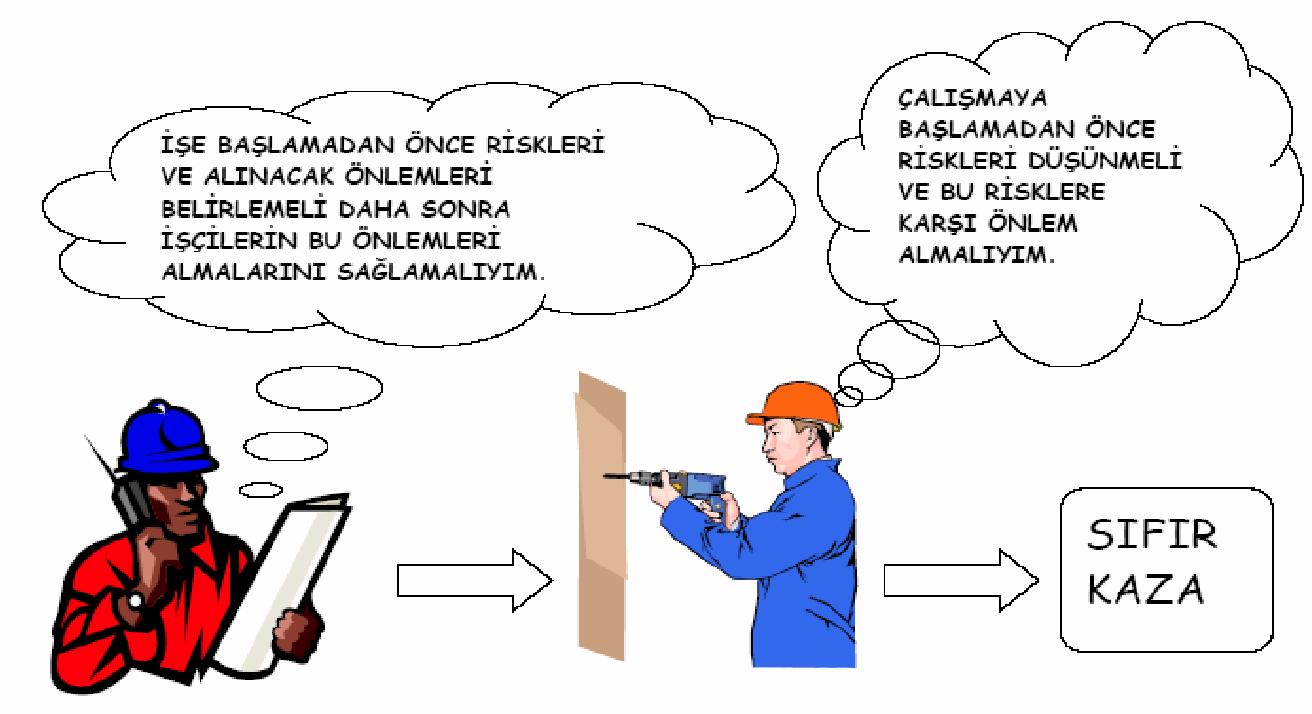 Kendinize şu soruları sorun:SIFIR KAZA hedefine nasıl ulaşılabilir?Acaba kazalar engellenemez mi?Çalıştığınız şantiyede SIFIR KAZA mümkün mü?SIFIR KAZA hedefine ulaşmak için ben ne yapabilirim?SIFIR KAZA hedefine ancak kazaların önlenebilir olduğuna inanırsanız ulaşabiliriz.Gerekli tüm önlemler alınsaydı, iş kazalarının hiç biri olmazdı.Şantiyemizde SIFIR KAZA hedefine ancak Siz,kazaların önlenebilir olduğuna inanırsanız,tehlikeli gördüğünüz durumları haber verirseniz, ve önlemler alırsanız ULAŞABİLİRİZ.